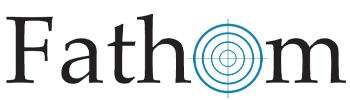 Fathom Nickel Inc.Symbol: CSE: FNI | OTCQB: FNICFMarket Cap: 9MSector: Mining | NickelPurpose: Raise Awareness / Open Market BuyingFathom Nickel is a Canadian exploration company that is targeting magmatic nickel sulphide discoveries to support the rapidly growing global electric vehicle market.  The Company now has a portfolio of two prospective high-grade exploration projects located in the prolific Trans Hudson Corridor in Saskatchewan: 1) the Albert Lake Project, a 90,000+ hectare project that was host to the historic and past producing Rottenstone deposit (produced high-grade Ni-Cu+PGE, 1965-1969), and 2) the 22,000+ hectare Gochager Lake Project where recent drilling intersected 1.49% nickel over a 58 meter intercept.Investor Bullet Points: Fathom Nickel Inc. is a Canadian-based battery metals explorer supporting the green energy transition.Exploration focused on two historic high-grade Nickel sulphide projects located in Saskatchewan, CanadaProjects have demonstrated high grade potential: Albert Lake 3.3% Ni, 9.6 g/t 3PE production grades; Gochager Lake 1.49% Ni over 58 meters.Ian Fraser, CEO & VP ExplorationCo-founder of Fathom Nickel, 35+ years of mineral exploration, managing/implementing exploration projects in Canada and internationallySuccesses include: resource interpretation/development Casa Berardi Gold Mine, Komis Gold Mine, Byers Gold Belt, Canada, Cisneros Gold Mine, ColombiaP Geo - B.Sc. GeologyDoug Porter, President & CFOSenior Financial / Accounting executive with specific emphasis in resource company managementSuccesses include: Elan Coal Ltd., Altitude Resources Ltd., StimWrx Oilfield Services Ltd.CPA, CA, CBV